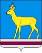 РОССИЙСКАЯ ФЕДЕРАЦИЯ        
СОВЕТ ДЕПУТАТОВ МУНИЦИПАЛЬНОГО ОБРАЗОВАНИЯ
 «ВЕШКАЙМСКОЕ ГОРОДСКОЕ ПОСЕЛЕНИЕ»
ВЕШКАЙМСКОГО РАЙОНА УЛЬЯНОВСКОЙ ОБЛАСТИЧЕТВЕРТОГО СОЗЫВА РЕШЕНИЕ_22 ноября 2018 г.                                                                                         № _4/20р.п. ВешкаймаО земельном налоге В соответствии с главой 31 «Земельный налог»  Налогового кодекса Российской Федерации (с изменениями и дополнениями), Федеральным Законом № 131-ФЗ от 06.10.2003 года «Об общих принципах организации местного самоуправления в Российской Федерации», Совет депутатов муниципального образования «Вешкаймское городское поселение» Вешкаймского района Ульяновской области решил:            1. Установить налоговые ставки земельного налога на территории муниципального образования «Вешкаймское городское поселение» в следующих размерах:1.1. 0,3  процента   в  отношении   земельных   участков   отнесенных  к землям   сельскохозяйственного   назначения   или к землям в составе зон сельскохозяйственного использования в населенных пунктах и используемых для сельскохозяйственного производства,  приобретенных (предоставленных) для садоводства, огородничества или животноводства, а также дачного хозяйства, а также в отношении земельных участков, ограниченных в обороте в соответствии с законодательством Российской Федерации, предоставленных для обеспечения обороны, безопасности и таможенных нужд.1.2. 0,3 процента в отношении земельных участков приобретенных (предоставленных) для личного подсобного хозяйства, занятых жилищным фондом и объектами инженерной инфраструктуры жилищно-коммунального комплекса (за исключением доли в праве на земельный участок, приходящейся на объект, не относящийся к жилищному фонду и к объектам инженерной инфраструктуры жилищно-коммунального комплекса) или приобретенных (предоставленных) для жилищного строительства.1.3. 1,5 процента в отношении прочих земельных участков.   2. Налогоплательщики - организации  уплачивают авансовые платежи по налогу не позднее 30 апреля, 31 июля и 31 октября (по 1/4 налоговой ставки). По итогам налогового периода срок уплаты земельного  налога 1 февраля, года следующего за истекшим налоговым периодом.3. Освободить от налогообложения на 100 % следующие категории землепользователей:- организации образования, социального обслуживания, в том числе детские;- организации культуры, физической культуры, спорта и спортивных сооружений (за исключением деятельности не по профилю спортивных сооружений, физкультурно-спортивных организаций»;                                                                                                                                                                                                                                                                                                                                                                                                                                                                                                                                                         - за земли, предоставляемые для обеспечения деятельности органов местного самоуправления;-многодетные семьи и одинокие пенсионеры (старше 70 лет);- за земли общего пользования населенных пунктов;- участники и инвалиды Великой Отечественной войны, ветераны боевых действий, а также граждане, признанные в установленном порядке инвалидами с указанием военной травмы в качестве причины инвалидности, в отношении земельных участков, предоставленных бесплатно органами местного самоуправления для индивидуального жилищного строительства или ведения личного подсобного хозяйства на приусадебном земельном участке с возведением жилого дом.4. Признать утратившими силу решение Совета депутатов муниципального образования «Вешкаймское городское поселение» Вешкаймского района Ульяновской области от  22 ноября 2017 года № 45/299 «О земельном налоге на 2018 год».5. Настоящее решение вступает в силу с 01января 2019 года, но не ранее чем по истечении одного месяца со дня его официального опубликования.Глава муниципального образования«Вешкаймское городское поселение»                                                 Н.И Кузнецов